I am learning to answer questions about pictogramsFavourite FruitSome children were asked what their favourite fruit is.  = 1 person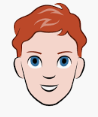 What was the most popular fruit? 					What was the least popular fruit? 					What fruit was liked by 5 people? 					What fruit was liked by 6 people? 					What fruits were liked by the same amount of people? 				and					How many more people liked bananas than kiwi fruits? 		How many more people liked strawberries than peaches? 		BananaApplePearStrawberryPeachKiwi fruit 